2023 Annual Meeting Student Travel Grant Application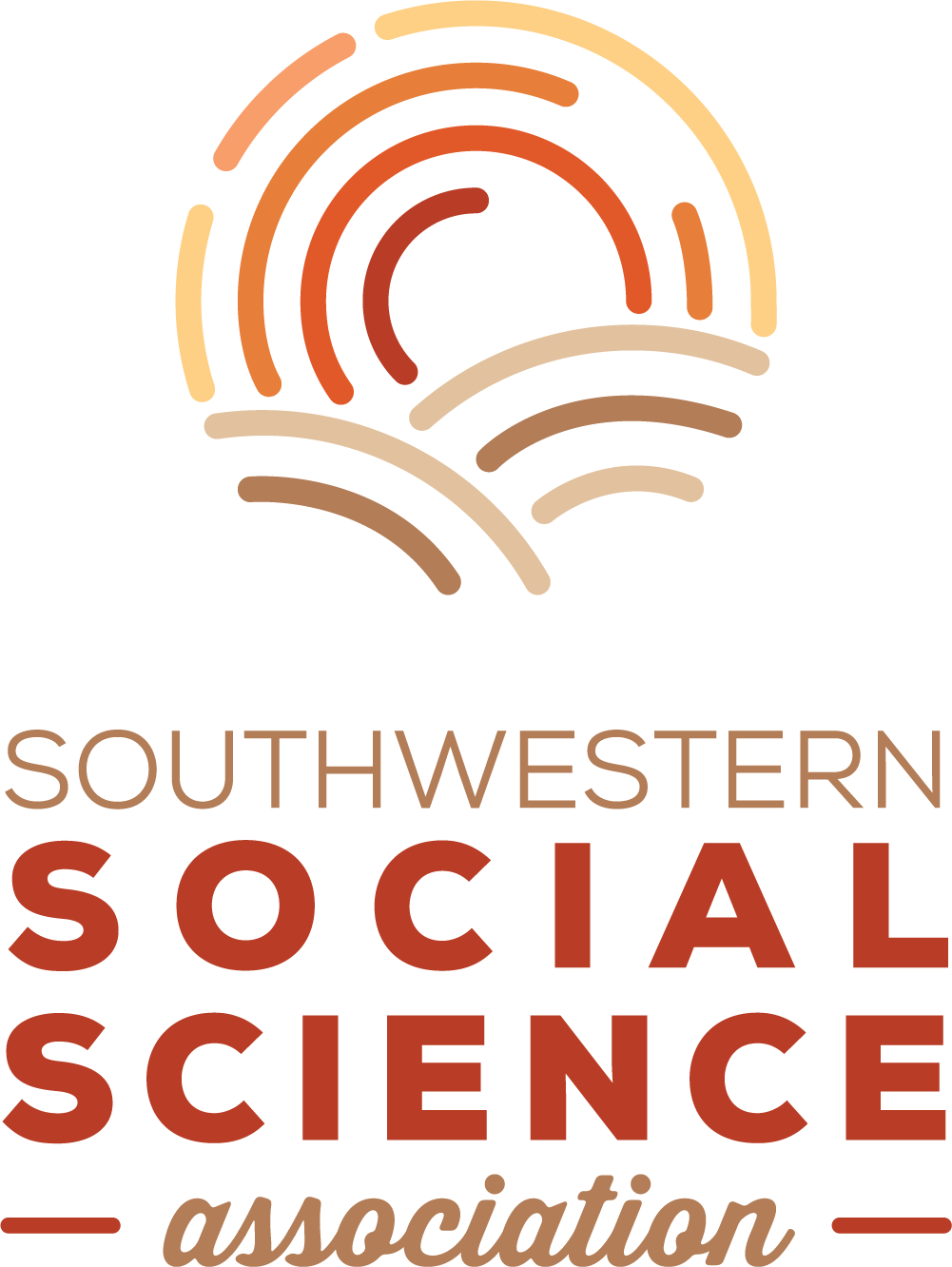 The SSSA Council is pleased to announce availability of student travel grants for our 2023 Annual Meeting in Fort Worth.  We will award up to twenty (20) grants in the amount of $300 each, with at least one (1) award provided to an attendee in each of our affiliates (identified as the primary affiliate on the student's membership file).  Deadline to apply is March 1.  Winners will be notified by March 10, and they will be recognized during the Annual Meeting's award ceremonies and presidential reception.To qualify, a student must meet these requirements:Be a member of the SSSARegister for the Annual MeetingHave a paper or poster accepted for presentation at the Annual MeetingTo apply, a student needs to submit:This travel grant application formA current curriculum vitaA short (one paragraph) statement of need (on the application form)A short letter of recommendation from a faculty member familiar with the work.Email all materials to sssacomsdir@gmail.com.Student’s name:  College or University:   Title of paper/poster:   Primary SSSA affiliation:    Anthropology		  Economics	    History		  International Studies  Political Science		  Social Work  	    Sociology	  Women’s / Gender Studies	Brief statement of need for the travel grant:Signature 										Date  